Zadanie 1.Obejrzyj prezentację o ptakach powracających do nas na wiosnę.https://slideplayer.pl/slide/840672Zadanie 2.Rozwiąż krzyżówkę.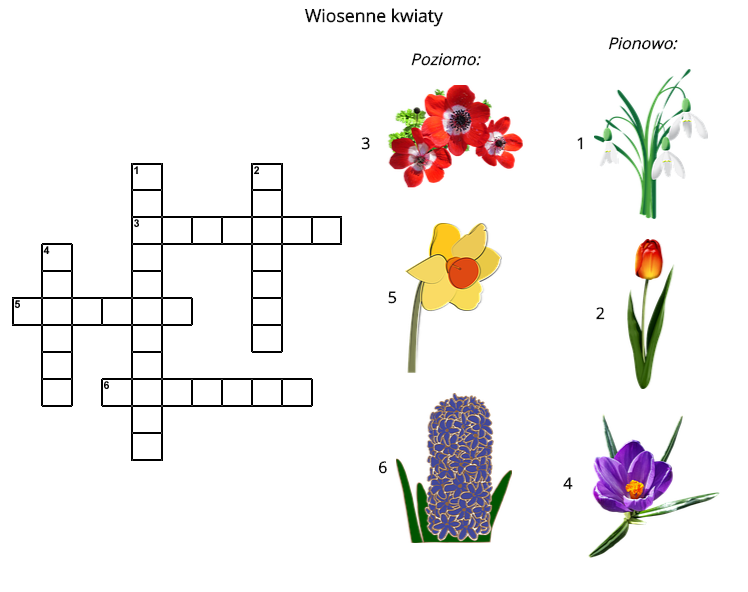 Zadnie 3.Obejrzyj film i spróbuj naśladować panią w zabawie z pałeczkami.https://www.youtube.com/watch?v=5bbzz6P3RTs